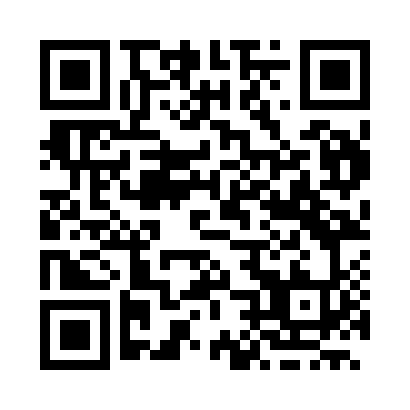 Prayer times for Omsk, RussiaWed 1 May 2024 - Fri 31 May 2024High Latitude Method: Angle Based RulePrayer Calculation Method: Spiritual Administration of Muslims of RussiaAsar Calculation Method: ShafiPrayer times provided by https://www.salahtimes.comDateDayFajrSunriseDhuhrAsrMaghribIsha1Wed3:065:261:045:108:4210:532Thu3:055:241:035:118:4410:543Fri3:045:221:035:118:4610:554Sat3:035:201:035:128:4810:565Sun3:025:181:035:138:5010:576Mon3:015:161:035:148:5210:587Tue3:005:131:035:158:5410:598Wed2:595:121:035:158:5611:009Thu2:585:101:035:168:5711:0010Fri2:575:081:035:178:5911:0111Sat2:565:061:035:189:0111:0212Sun2:565:041:035:189:0311:0313Mon2:555:021:035:199:0511:0414Tue2:545:001:035:209:0611:0515Wed2:534:581:035:209:0811:0616Thu2:524:571:035:219:1011:0717Fri2:514:551:035:229:1211:0818Sat2:514:531:035:239:1311:0819Sun2:504:521:035:239:1511:0920Mon2:494:501:035:249:1711:1021Tue2:494:491:035:249:1811:1122Wed2:484:471:035:259:2011:1223Thu2:474:461:035:269:2211:1324Fri2:474:441:035:269:2311:1325Sat2:464:431:045:279:2511:1426Sun2:464:421:045:289:2611:1527Mon2:454:401:045:289:2811:1628Tue2:454:391:045:299:2911:1729Wed2:444:381:045:299:3111:1730Thu2:444:371:045:309:3211:1831Fri2:434:361:045:309:3311:19